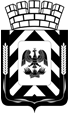 Администрация Ленинского городского округа 
Московской областиФИНАНСОВО-ЭКОНОМИЧЕСКОЕ УПРАВЛЕНИЕ
АДМИНИСТРАЦИИ ЛЕНИНСКОГО ГОРОДСКОГО ОКРУГА
МОСКОВСКОЙ ОБЛАСТИПриказО дополнении перечня кодов классификации доходов бюджета,                                       закрепленных за Управлением образования администрации Ленинского городского округа Московской областиВ соответствии с пунктом 3.2 статьи 160.1 Бюджетного кодекса Российской Федерации, приказом от 08.06.2021 № 75н «Об утверждении кодов (перечней кодов) бюджетной классификации Российской Федерации на 2022 год (на 2022 год и плановый период 2023 и 2024 годов)», постановлением администрации Ленинского городского округа Московской области от 10.11.2021 № 4099 «Об утверждении Порядка внесения изменений в перечень главных администраторов доходов бюджета  Ленинского городского округа Московской области», ПРИКАЗЫВАЮ:1.Дополнить перечень главных администраторов доходов бюджета, закрепленных за Управлением образования администрации Ленинского городского округа Московской области, кодом бюджетной классификации следующего содержания: 	2. Начальнику организационно-правового отдела Т.И. Русановой обеспечить размещение приказа в информационно-телекоммуникационной сети Интернет по адресу: http//www.adm-vidnoe.ru.            3. Контроль за выполнением настоящего приказа возложить на начальника отдела доходов и финансирования отраслей Н.В.Королеву.            4. Настоящий приказ вступает в силу с 01 января 2022 года. Заместитель главы администрации-начальник Финансово-экономическогоуправления			                           	                                          Л.В. Колмогороваот18.11.2021№87Код администратораКБКНаименование9221 17 16000 04 0000 180Прочие неналоговые доходы бюджетов городских округов в части невыясненных поступлений, по которым не осуществлен возврат (уточнение) не позднее трех лет со дня их зачисления на единый счет бюджета городских округов